План-конспект занятияпедагога дополнительного образования Лавров Игорь НиколаевичОбъединение - Кроссфит.Программа – Кроссфит.Группы - 02-82Дата проведения: - 12.12.2023.Время проведения:15:00-16:30.Тема занятия: «ОФП. Комплекс для пресса. Упражнения на тренажерах. Игра».Цель занятия: Развитие физических способностей.Рекомендуемый комплекс упражнений:                                              Разминка- упражнения для головы: наклоны крестом, круговое вращение, повороты;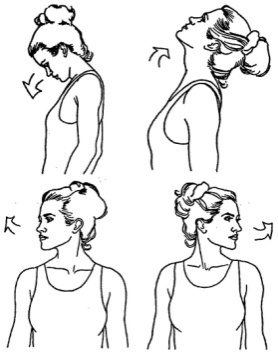 - упражнения для плеч: поднимание-опускание, вращение;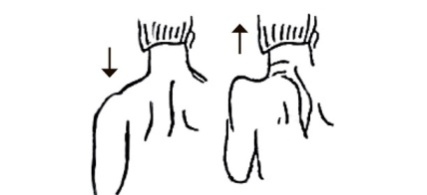 - упражнения для рук: вращение кистями, предплечьями, всей рукой;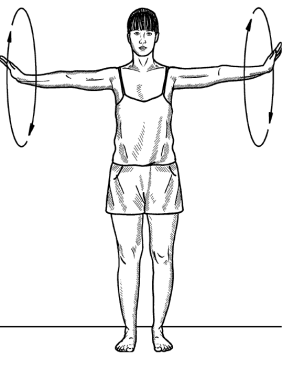 - упражнения для корпуса: наклоны вперед-назад, в сторону;                          Основная часть:ОФП: Лежа отжимания от пола 4 по 15. Приседания 4 по 25. Отжимания лежа спиной к скамейке на трицепс 4 по 10.Комплекс для пресса: Лежа, Прямые скручивания 4 по 10, Планка на локтях, Поднимания ног к перекладине 2 по 10.Упражнения на тренажерах: Жим лежа 4 по 5. Бицепс 4 по 10.Домашнее задание: Отжимания 4 по 15. Работа с гантелями: Бицепс, трицепс 4 по 10. Пресс прямые скручивания 4 по 10.Обратная связь:Фото самостоятельного выполнения задания отправлять на электронную почту metodistduz@mail.ru для педагога Лаврова И.Н.                            (ФИО)